Segrare av PR golfen 2014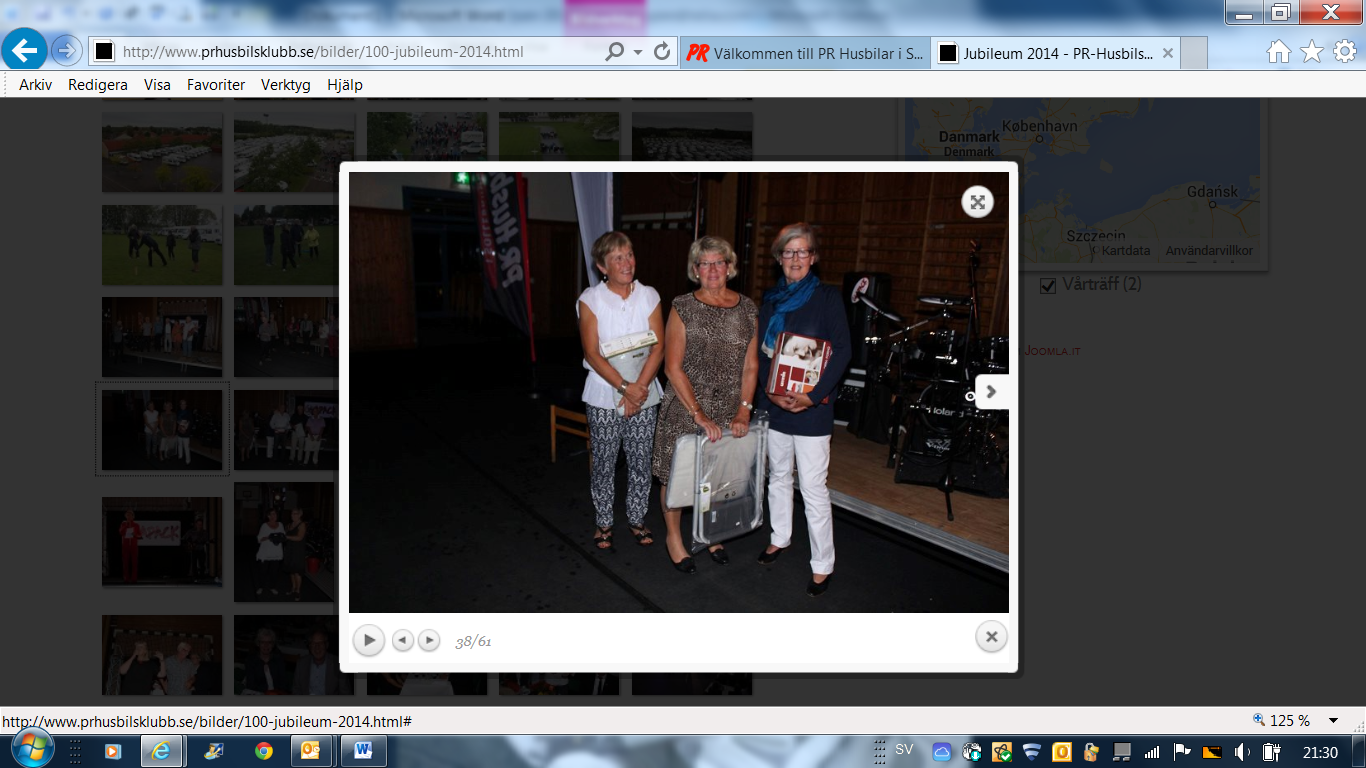 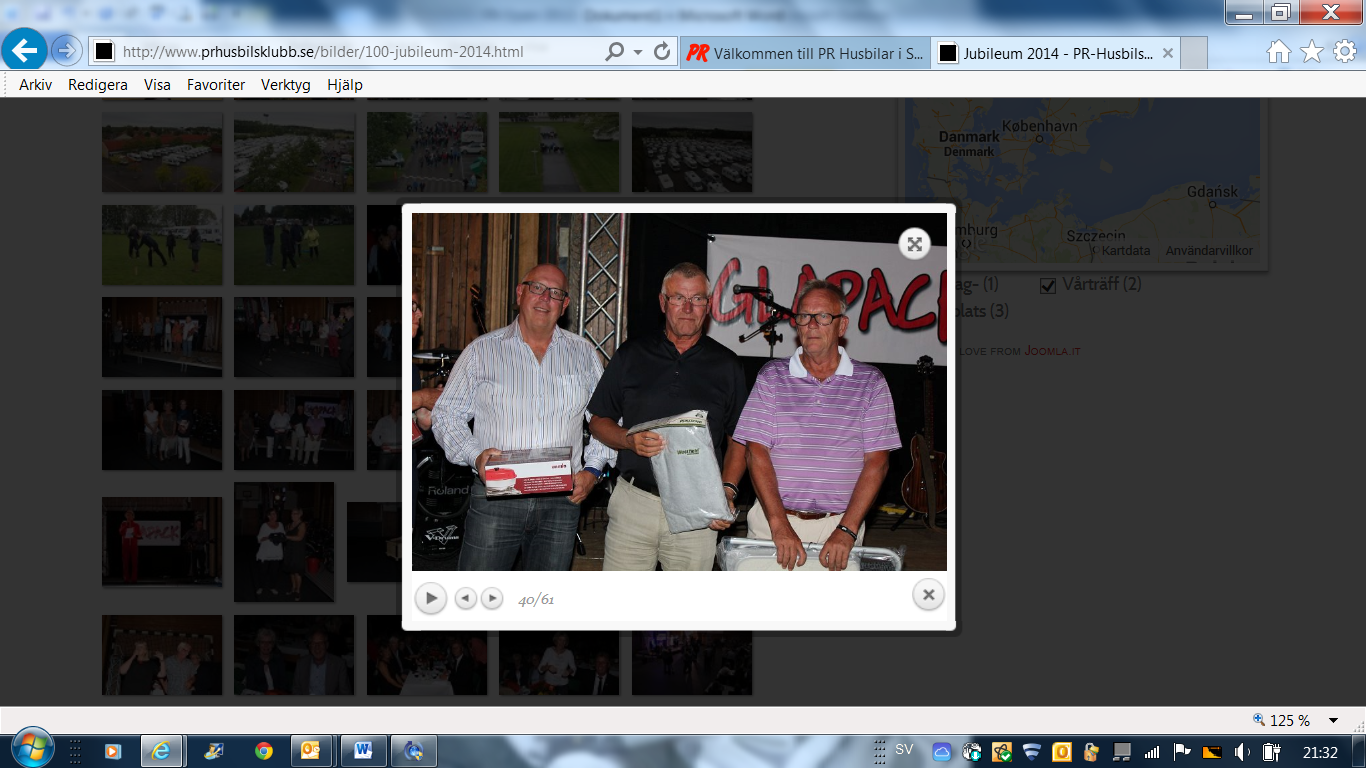 Dam klassen  (från Höger)		Herr klassen  (från vänster)1:a Christina Pettersson 	 	1:a Tord Thunberg2:a Maj-Britt Carlsson		3:a Sven Emanuelsson3:a Inga-Lill Agardsson		2:a Ingmar JacobssonTävling närmast hål på 10:an var:Christer Nylén 2,33Anna-Stina Hagen 3,40